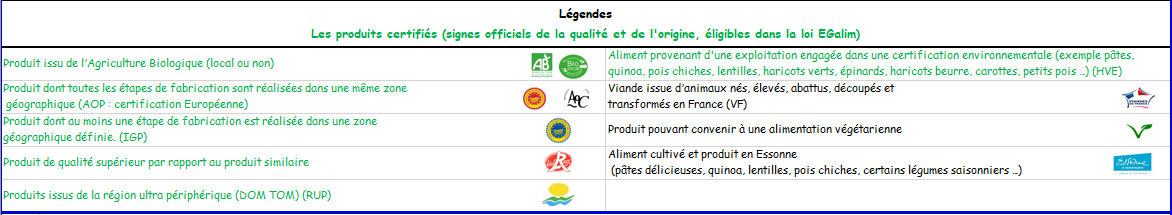 LUNDIMARDIMERCREDIJEUDIVENDREDIDéjeunerDéjeunerDéjeunerDéjeunerDéjeunerSalade batavia vinaigretteFriand à la viande Chou blanc aux raisinsŒuf dur BIO vinaigretteCarottes râpées vinaigretteFeuilleté au fromageSalade de mâche et tomate Jambon de dinde cornichonEscalope de porc sauce normandeBlanquette de dinde Sauté de bœuf aux olivesSaucisse de Toulouse grilléePoisson blanc sauce satéFilet de hoki sauce tomateOmelette nature BIOFilet de poisson meunièreRiz IGP pilaf aux petits légumesPurée de pommes de terre et carottesFarfalles au beurreLentilles BIO de l'Essonne Brocolis persillés Carottes HVE persilléesComté AOP Camembert BIO Gouda BIO Yaourt aromatiséMimolette BIO Pont l'évêque AOPTomme noire des Pyrénées IGP Yaourt nature sucréFlan caramelPomme Gala Mille-feuillesOrangeMousse au chocolatAnanas fraisParis BrestMelon Charentais BioPetit pain Label RougePetit pain Label RougePetit pain Label RougePetit pain Label RougeLUNDIGlutenCrustacésŒufsPoissonArachidesSojaLaitFruits à coqueCéleriMoutardeSésameAnhydride sulfureuxLupinMollusquesEntrée - Salade batavia vinaigretteXEntrée - Carottes râpées vinaigretteXPlat protidique - Escalope de porc sauce normandeXXXPlat protidique - Poisson blanc sauce satéXXXFéculents ou Légumes cuits - Riz IGP pilaf aux petits légumesXProduit laitier - Comté AOP XProduit laitier - Mimolette BIO Dessert - Flan caramelXDessert - Mousse au chocolatXXPain - Petit pain Label RougeXMARDIGlutenCrustacésŒufsPoissonArachidesSojaLaitFruits à coqueCéleriMoutardeSésameAnhydride sulfureuxLupinMollusquesEntrée - Friand à la viande XXXXXXEntrée - Feuilleté au fromageXXPlat protidique - Blanquette de dinde XXPlat protidique - Filet de hoki sauce tomateXFéculents ou Légumes cuits - Purée de pommes de terre et carottesXXProduit laitier - Camembert BIO Produit laitier - Pont l'évêque AOPXDessert - Pomme Gala Dessert - Ananas fraisPain - Petit pain Label RougeXJEUDIGlutenCrustacésŒufsPoissonArachidesSojaLaitFruits à coqueCéleriMoutardeSésameAnhydride sulfureuxLupinMollusquesEntrée - Chou blanc aux raisinsXEntrée - Salade de mâche et tomate XPlat protidique - Sauté de bœuf aux olivesXXPlat protidique - Omelette nature BIOXFéculents ou Légumes cuits - Farfalles au beurreXXFéculents ou Légumes cuits - Brocolis persillés Produit laitier - Gouda BIO XProduit laitier - Tomme noire des Pyrénées IGP Dessert - Mille-feuillesXXDessert - Paris BrestXXXXXPain - Petit pain Label RougeXVENDREDIGlutenCrustacésŒufsPoissonArachidesSojaLaitFruits à coqueCéleriMoutardeSésameAnhydride sulfureuxLupinMollusquesEntrée - Œuf dur BIO vinaigretteXXEntrée - Jambon de dinde cornichonXXPlat protidique - Saucisse de Toulouse grilléePlat protidique - Filet de poisson meunièreXXXFéculents ou Légumes cuits - Lentilles BIO de l'Essonne Féculents ou Légumes cuits - Carottes HVE persilléesXProduit laitier - Yaourt aromatiséXProduit laitier - Yaourt nature sucréXDessert - OrangeDessert - Melon Charentais BioPain - Petit pain Label RougeX